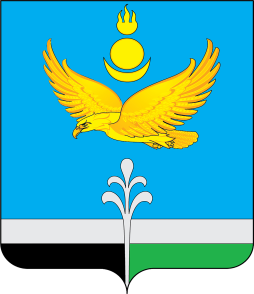 РОССИЙСКАЯ ФЕДЕРАЦИЯИРКУТСКАЯ ОБЛАСТЬНУКУТСКИЙ РАЙОНАДМИНИСТРАЦИЯМУНИЦИПАЛЬНОГО ОБРАЗОВАНИЯ «НУКУТСКИЙ РАЙОН»РАСПОРЯЖЕНИЕ21 февраля 2022                                              № 49                                         п.НовонукутскийО назначении должностного лицауполномоченного органа, ответственного за размещение результатов независимой оценки качества условий осуществления образовательной деятельности, осуществляемой образовательными учреждениями  Нукутского района в информационно- телекоммуникационной сети «Интернет»В соответствии с Федеральным законом от 29.12.2012  №273 –ФЗ  «Об образовании в Российской Федерации», п. 13 ч. 1 ст. 15.1 Федерального закона от 06.10.2003 № 131-ФЗ «Об общих принципах организации местного самоуправления в Российской Федерации», включая единые требования к такой информации, согласно п.4 Правил осуществления мониторинга системы образования утвержденными Постановлением Правительства РФ от 05.08.2013 №662 «Об осуществлении мониторинга системы образования», руководствуясь постановлением Администрации муниципального образования «Нукутский район» от 21.02.2022 №70 «О создании  Общественного совете по проведению независимой оценки качества условий осуществления образовательной деятельности осуществляемой муниципальными образовательными организациями Нукутского района (в новой редакции»:1.	Определить Администрацию муниципального образования «Нукутский район» в лице Отдела образования, уполномоченным органом по размещению информации  о результатах  независимой  оценки  качества  условий  осуществления образовательной  деятельности  осуществляемой образовательными учреждениями Нукутского района   на  официальном  сайте  для  размещения информации  о  государственных  и  муниципальных  учреждениях  в информационно-телекоммуникационной сети «Интернет» «bus.gov.ru» (далее - Официальный сайт).2.	Назначить начальника Отдела образования Администрации муниципального образования «Нукутский район» Горохову Валентину Ивановну  уполномоченным должностным лицом, ответственным за размещение информации о результатах независимой оценки качества условий осуществления образовательной деятельности, осуществляемой образовательными учреждениями Нукутского района  (далее – уполномоченное должностное лицо) на  Официальном  сайте Администрации муниципального образования «Нукутский район».3.	Возложить на уполномоченное должностное лицо персональную ответственность за следующие полномочия в отношении муниципальных образовательных учреждений муниципального образования «Нукутский район»:3.1. размещение информации о результатах независимой оценки качества на Официальном сайте;3.2. обеспечение достоверности, полноты и своевременности размещения информации о результатах независимой оценки качества;3.3. ведение мониторинга посещений гражданами Официального сайта и их отзывов;3.4.  организация работы по устранению выявленных недостатков по результатам независимой оценки качества;3.5. информирование граждан о принятых мерах по устранению выявленных недостатков по результатам независимой оценки качества.4. Опубликовать настоящее распоряжение в печатном издании «Официальный курьер» и разместить на официальном сайте муниципального образования «Нукутский район».5.    Распоряжение вступает в силу с момента его подписания.6.	 Контроль за исполнением настоящего распоряжения возложить на заместителя мэра муниципального образования «Нукутский район» по социальным вопросам  М.П. Хойлову.Мэр                                                                                    С.Г. Гомбоев